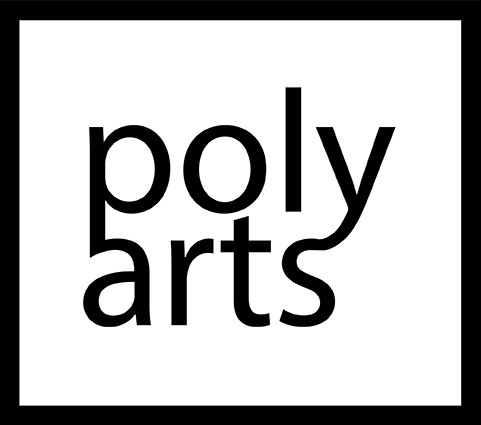 The internationally acclaimed Attacca Quartet is one of the most dynamic ensembles of their generation. Praised by The Strad for possessing “maturity beyond its members’ years,” they were formed at the Juilliard School in 2003 and made their professional debut in 2007 as part of the Artists International Winners Series in Carnegie Hall’s Weill Recital Hall. From 2011-2013 they served as the Juilliard Graduate Resident String Quartet, and for the 2014/15 season they were selected as the Quartet in Residence by the Metropolitan Museum of Art in New York. As stated by The Washington Post, “Mastery like this is scarce enough in quartets that have played together for decades.”In the 2017/18 season, the Attacca Quartet will be touring extensively throughout the United States and abroad. Highlights of the season will include appearances at Wolf Trap, Carolina Performing Arts, Converse College, Bay Chamber Concerts, Cedarhurst Chamber Music, Chamber Music Society of Central Kentucky, Glema Mahr, Cranbrook Music Guild, Huntsville Chamber Music Guild, Mobile Chamber Music, Bologna Performing Arts, Oak Ridge Civic Music Association, Lincoln Friends of Chamber Music, Friends of Music in Troy, Symphony Augusta, Florida Keys Concert Association, Palm Beach State College, the Garmany Chamber Music Series, Lyrica Chamber Music and Carnegie Hall Neighborhood Concerts in New York. The group will also present an ongoing series at Trinity Lutheran Church in Manhattan entitled ‘Based on Beethoven’, featuring performances of the complete Beethoven string quartets. The group currently serves as the Ensemble-in-Residence at the School of Music at Texas State University.The Attacca Quartet’s most recent album release included string quartet works of Michael Ippolito. These works were performed as part of the group’s residency at National Sawdust in Brooklyn, including three concerts of works by living composers. The group's next recording project will feature string quartet works of Caroline Shaw.The Attacca Quartet recently completed a recording project of Haydn’s masterwork The Seven Last Words of Christ on the Cross, arranged by Andrew Yee and the Attacca Quartet. In his review for Gramophone, Donald Rosenberg wrote, “The Attacca Quartet explore the work’s range of expressive moods with utmost sensitivity to nuance and interplay .... They triumph in every respect, and are captured in such vivid sound that no telling Haydn detail is allowed to go unheard.” Thewholenote.com wrote, “It’s easily the most satisfying string version of the work that I’ve heard.”In 2013, the Quartet released the complete works for string quartet by John Adams on Azica Records. It was praised by Steve Smith of The New York Times as a “vivacious, compelling set,” describing the Attacca Quartet’s playing as “exuberant, funky, and … exactingly nuanced.” The Boston Globe also praised the release, stating, “Few [recent recordings] are as consequential as ‘Fellow Traveler,’ … superb performances.” The album was the recipient of the 2013 National Federation of Music Clubs Centennial Chamber Music Award. The Quartet has been honoured with both the Arthur Foote Award from the Harvard Musical Association and the Lotos Prize in the Arts from the Stecher and Horowitz Foundation.The Attacca Quartet has engaged in extensive educational and community outreach projects, serving as guest artists and teaching fellows at the Lincoln Center Institute, the Boston University Tanglewood Institute, Vivace String Camp in New York, the Woodlands ChamberFest in Texas, Virginia Arts Festival, Bravo! Vail Valley and Animato Summer Music Camp at Florida International University in Miami. Since 2006, they have performed in yearly benefit concerts supporting the Parkinson’s Disease Foundation’s efforts. The members of the Attacca Quartet currently reside in New York City. They are represented by Baker Artists, LLC.